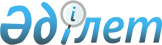 О внесении изменений в распоряжение Президента Республики Казахстан от 8 ноября 1999 года № 90Распоряжение Президента Республики Казахстан от 28 мая 2013 года № 205Подлежит опубликованию    

в Собрании актов Президента и  

Правительства Республики Казахстан      ПОСТАНОВЛЯЮ:



      1. Внести в распоряжение Президента Республики Казахстан от 8 ноября 1999 года № 90 «Об утверждении Инструкции о порядке представления к награждению государственными наградами Республики Казахстан и их вручения, Образцов документов к государственным наградам Республики Казахстан и Описания знаков государственных наград Республики Казахстан» (САПП Республики Казахстан, 1999 г., № 53, ст.521; 2006 г., № 11, ст. 101; 2007 г., № 9, ст. 99; 2008 г., № 47, ст. 525; 2010 г., № 53, ст. 498) следующие изменения:



      1) в Образцах документов к государственным наградам Республики Казахстан, утвержденных вышеназванным распоряжением:



      формы № 1 и № 2 изложить в редакции согласно приложению к настоящему распоряжению;



      2) пункт 2 изложить в следующей редакции:

      «2. Руководителю Администрации Президента Республики Казахстан разработать и утвердить Инструкцию о порядке приобретения, учета и хранения государственных наград Республики Казахстан и документов к ним.».



      2. Настоящее распоряжение вводится в действие со дня подписания.      Президент

      Республики Казахстан                       Н. Назарбаев

ПРИЛОЖЕНИЕ        

к распоряжению Президента

Республики Казахстан  

от 28 мая 2013 года № 205ПРИЛОЖЕНИЕ        

к распоряжению Президента

Республики Казахстан   

от 8 ноября 1999 года № 90Форма № 1Республика Казахстан

____________________

(область)                                       НАГРАДНОЙ ЛИСТ      1. Фамилия, имя, отчество 

____________________________________________________________________

      2. Индивидуальный идентификационный номер (ИИН)

____________________________________________________________________

      3. Должность, место работы, службы (указать точное наименование

подразделения предприятия, учреждения, организации)

____________________________________________________________________

      4. Пол ______________ 5. Год и место рождения ________________

      6. Национальность _____________________

      7. Образование ________________________

      8. Ученая степень, ученое звание _____________________________

      9. Какими государственными наградами Республики Казахстан

награжден(а) и дата награждения: ___________________________________

      10. Домашний адрес: __________________________________________

      11. Общий стаж работы ______ 12. Стаж работы в отрасли _______

      12. Стаж работы в данном трудовом коллективе _________________

      13. Характеристика с указанием конкретных особых заслуг

награждаемого: _____________________________________________________      Кандидатура обсуждена и рекомендована ________________________

____________________________________________________________________

      (наименование предприятия, учреждения, организации, дата

                              обсуждения, № протокола)      Представляется к ______________________________________________

                                     (вид награды)      Руководитель предприятия,             Руководитель областного,

      учреждения, организации               республиканского

                                            исполнительного органа

      __________________________            ________________________

              (Ф.И.О.)                               (Ф.И.О.)

      __________________________            ________________________

              (подпись)                              (подпись)      М.П.                                   МП.«__» ________ ____ г.

(дата заполнения)         Примечание: фамилия, имя, отчество награждаемого заполняются по удостоверению личности и обязательно указывается транскрипция на казахском и русском языках.Форма № 2Республика Казахстан

____________________

(область)     НАГРАДНОЙ ЛИСТ      1. Фамилия, имя, отчество 

____________________________________________________________________

      2. Индивидуальный идентификационный номер (ИИН) ______________

      3. Год рождения ___________ Место рождения ___________________

      4. Национальность ____________________________________________

      5. Должность и место работы __________________________________

      6. Какими наградами награждалась ранее за многодетность: _____

      7. Сведения о детях матери:       1.

      2.

      3.

      4.

      5.

      6.

      7.

      8. Год и месяц рождения последнего ребенка ____________________

      9. Домашний адрес матери ______________________________________

      10. Представляется к __________________________________________

                                      (вид награды)КРАТКАЯ ХАРАКТЕРИСТИКА

семьи и детей многодетной матери      _____________________                   _______________________

      Подпись руководителя                            Ф.И.О.

      предприятия, учреждения,      М.П.

      местного исполнительного

      органа (по принадлежности)      Решение исполнительного органа ________________________________

      _______________________________________________________________

      _______________________________________________________________      ______________________                  _______________________

      Подпись руководителя                             Ф.И.О.

      районного (городского)         М.П.

      исполнительного органа«__» _______ ____ г.

(дата заполнения)        Примечание: фамилия, имя, отчество награждаемого заполняются по удостоверению личности и обязательно указывается транскрипция на казахском и русском языках.
					© 2012. РГП на ПХВ «Институт законодательства и правовой информации Республики Казахстан» Министерства юстиции Республики Казахстан
				№№ п/пФамилияИмяОтчествоГод рожденияГде находятся дети в настоящее время